Copy the graphic and paste into your Facebook page to show support for the Chinese and Asian American Community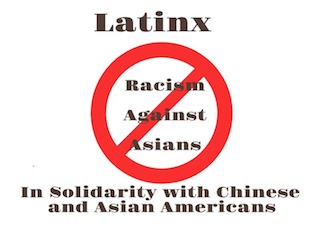 